San Diego Unified School District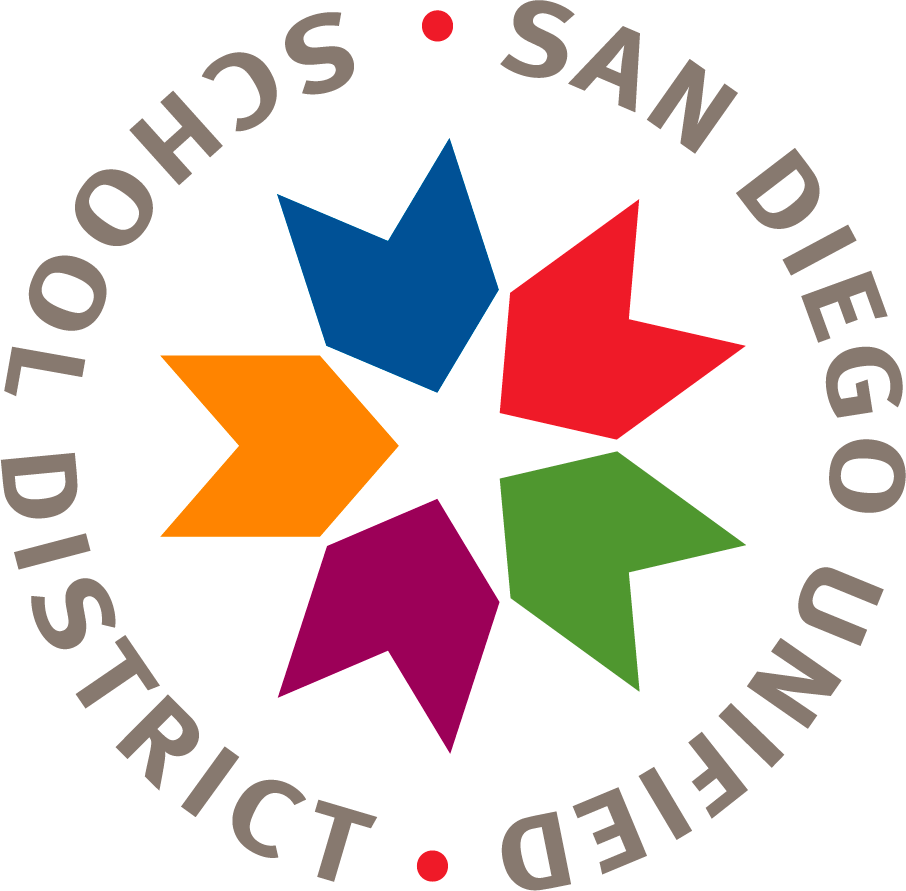 Financial Planning and DevelopmentFinancial Planning, Monitoring and Accountability Department[Name of your School]Title I Parent Involvement Policy 2016-17In the fall, an annual meeting will be held to share with parents a description of the Title I program and its requirements.[School Name] has developed a written Title I parental involvement policy with input from Title I parents.  [Describe how the school developed the policy with parent input.]It has distributed the policy to parents of Title I students.[Describe how the school distributes the policy.]The policy describes the means for carrying out the following Title I parental involvement requirements [20 USC 6318 Section 1118(a)-(f) inclusive].Involvement of Parents in the Title I Program:To involve parents in the Title I program at [School Name], the following practices have been established: The school convenes an annual meeting to inform parents of Title I students about Title I requirements and about the right of parents to be involved in the Title I program. 
[Briefly describe or bullet how this happens at your school.]The school offers a flexible number of meetings for Title I parents, such as meetings in the morning or evening.  [Briefly describe or bullet how this happens at your school.]The school involves parents of Title I students in an organized, ongoing, and timely way, in the planning, *review, and improvement of the school’s Title I programs and the Title I parental involvement policy.  ** [Briefly describe or bullet how this happens at your school.]The school provides parents of Title I students with timely information about Title I programs.
[Briefly describe or bullet how this happens at your school.]The school provides parents of Title I students with an explanation of the curriculum used at the school, the assessments used to measure student progress, and the proficiency levels students are expected to meet.  [Briefly describe or bullet how this happens at your school.]If requested by parents of Title I students, the school provides opportunities for regular meetings that allow the parents to participate in decisions relating to the education of their children.  [Briefly describe or bullet how this happens at your school.]* It may be helpful to include the parental involvement policy review in the annual review of the Single Plan for Student Achievement (SPSA).**The policy must be updated periodically to meet changing needs of parents and the school.  If the school has a process in place for involving parents in planning and designing the school’s programs, the school may use that process if it includes adequate representation of parents of Title I children.  [20 USC 6318 Section 1118(c) (3)]Home School-Parent Compact:[School Name] distributes to parents of Title I students a school-parent compact.  The compact, which has been jointly developed with parents, outlines how parents, the entire school staff, and students will share the responsibility for improved student academic achievement.  It describes specific ways the school and families will partner to help children achieve the State’s high academic standards.  It addresses the following legally required items, as well as other items suggested by parents of Title I students.The school’s responsibility to provide high-quality curriculum and instruction The ways parents will be responsible for supporting their children’s learning The importance of ongoing communication between parents and teachers through, at a minimum, annual parent-teacher conferences; frequent reports on student progress; access to staff; opportunities for parents to volunteer and participate in their child’s class; and opportunities to observe classroom activities [Briefly describe how the school developed the policy with Title I parent input and how the school distributes the policy to Title I parents.  Attach a copy of the compact to this policy.]Building Capacity for Involvement:[School Name] engages Title I parents in meaningful interactions with the school. It supports a partnership among staff, parents, and the community to improve student academic achievement. To help reach these goals, the school has established the following practices.The school provides Title I parents with assistance in understanding the State’s academic content standards, assessments, and how to monitor and improve the achievement of their children.  [Briefly describe or bullet how this happens at your school.]The school provides Title I parents with materials and training to help them work with their children to improve their children's achievement.  [Briefly describe or bullet how this happens at your school.]With the assistance of Title I parents, the school educates staff members about the value of parent contributions, and in how to work with parents as equal partners. 
[Briefly describe or bullet how this happens at your school.]The school coordinates and integrates the Title I parental involvement program with other programs, and conducts other activities, such as parent resource centers, to encourage and support parents in more fully participating in the education of their children. 
[Briefly describe or bullet how this happens at your school.]The school distributes Information related to school and parent programs, meetings, and other activities to Title I parents in a format and language that the parents understand. 
[Briefly describe or bullet how this happens at your school.]The school provides support for parental involvement activities requested by Title I parents.  [Briefly describe or bullet how this happens at your school.]Accessibility[School Name] provides opportunities for the participation of all Title I parents, including parents with limited English proficiency, parents with disabilities, and parents of migratory students. Information and school reports are provided in a format and language that parents understand.  [Briefly describe or bullet how this happens at your school.]This template is not an official documentIt is provided only as a template